Hair CutsWoman’s cut’s: $40-45Men’s Cut’s: $30-$35Buzz cut/ Fade: $25Kids cut 10-18 years: $24Kids cut first haircut-10 years:$22Bang trim between haircuts all ages: free!Bang trim adult:$7Bang trim kids:$5Treatments/ Add on servicesChemistry Conditioning treatment with other service: $15Chemistry Conditioning Treatment/ blow out : $25-$35Scalp treatment Add on: $5.00Scalp treatment + blow out only: $15.00Chemistry treatment+ scalp Treatment+ other service:: $17.00Chemistry Treatment+ Scalp Treatment+ blow out: $35- $40color servicesColor Gloss: $35All over color:$60-80Root Touch up:$40-$50Full foil/ombre/ baliage: $95-$125Partial foil: $75-$95Mini partial foil: $55- $70Face framing highlights: $35- $50Streak of color: $20-$30perm/straighteningPerm: $125-$175Straightening service: $65-$85styling:Style out: $35-$45Blow out: $35-$45Style and blow out:$50-$75Thermal style/ flat iron: $25-$45Braids: $25+Braiding lessons: $45.00/per hourSkin care, waxing, and lashes:FacialsAnti-Aging- $55 ($40 if combined with other service)Skin Purifying : $50 ($40 combined with other service)Hydrating: $50 (40 if combined with another service)Balancing: $50 ($40 if combined with another service)European Facials: $75 (65 with another service)facial Add On servicesBrightening – $15.00Chemical peel: $30.00Revitalizing eye treatment: $25.00Extraction: $15.00body treatmentsBody polish: $65.00 (55 with other service)Back facial: $65.00 ($55.00 with other service)Body Wrap: $35 per area (25 per area with purchase of 4 or more)waxingBrow design: $35.00 ($25 with other service)Lip:$15 ($10 with other service)Cheek: $15 ($10 with other serviceChin: $15 ($10 with other serviceUnder arm $30 ($20 with other service)Full face (brow design, lip, cheek, and chin):$70.00 ($50 with other service)LashesFull Set: $150 ($130 with other service)Demi set: $125 ($100 with other service)Fill: $50-$70 depending on time between service ($40-$60 with other service)  Removal $30.00 ($25 with other service)Wedding/ Special events/ makeupNeed to schedule consultation prices vary based on event, desired style, and packages/ services Require a test run 50% deposit due at trial run Bridal hair: $200.00 +Bridesmaids/ MOB/Prom: $100+ Flower Girl: $75+Bridal hair/ makeup: $325 ($375f or airbrush)Bridesmaids/MOB/Prom: $175 (195 for airbrush)Flower girl: $85 Just makeup: $75.00 ($65 with other service)Air Brush: $85.00 ($80.00 with other service)Makeup lesson: $60/hr.Styling Sessions/ PackagesCome in and ask your questions, learn the best hair cut/ color/ and style for you, makeup, best colors on you, how to dress for your body and how to wear what jewelry/ what is the right jewelry for you, what products to use and why! You will leave with:A plan for your future salon visitsA at home regimen that will fit your style and your lifeNotes on everything you learnedPictures and fashion rules for when you go shoppingJewelry ordered during session, or photos of ideas to buyThe Correct products for your hair/ or a list of what you should purchase next timeRules for makeup applicationWhat to purchase Skin care routineSkin care products/ what to buy next timeFuture skin care services (facials, waxing, lashes)A customized plan to help you look and feel your best by using the right products, proper technique, plan, future services scheduled or services planned for next serviceSenior portrait starter package: hair style or blow out, and makeup application: $95.00Senior Portrait Advanced package: Haircut, makeup application, hair style or blow out, (your choice of lip, cheek, or chin wax): $135 add on brow wax for $25 ($160 with brow art)Senior portrait elite package: haircut, color service, conditioning treatment, blow out/style out, brow art, and your choice of lip, cheek, or chin wax, :$200+ (price may vary based on color service or wax services chosen)Pamper your self-package: conditioning hair treatment, revitalizing scalp treatment, trim, blow out/ style, your choice of facial, your choice of add on facial service, full facial wax: $150+Pamper your self minni package: conditioning hair treatment, scalp treatment, blow out, your choice of facial: $90+Add lashes to any package $130 or a fill for $40Add body treatment to any package for lower price!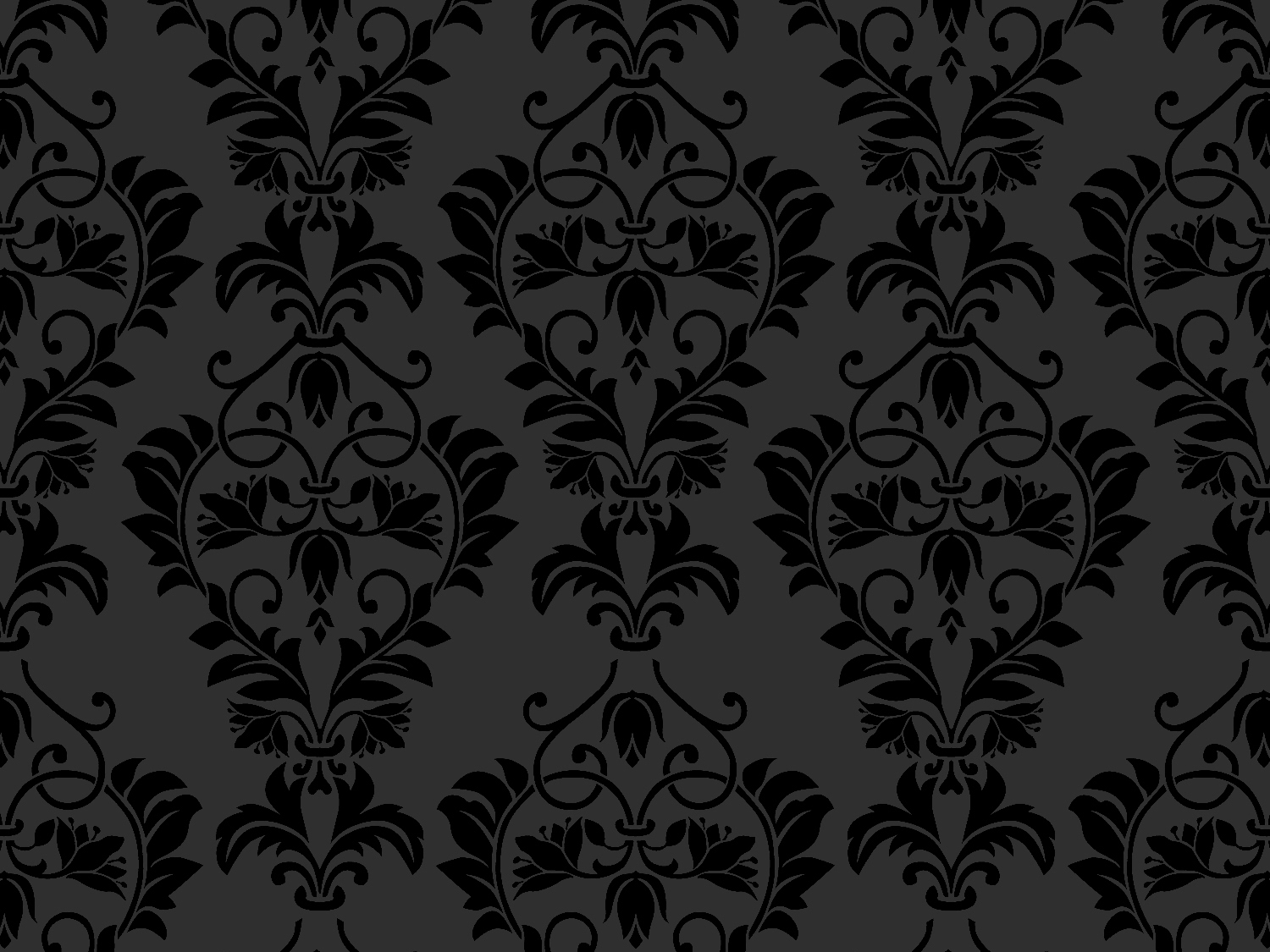 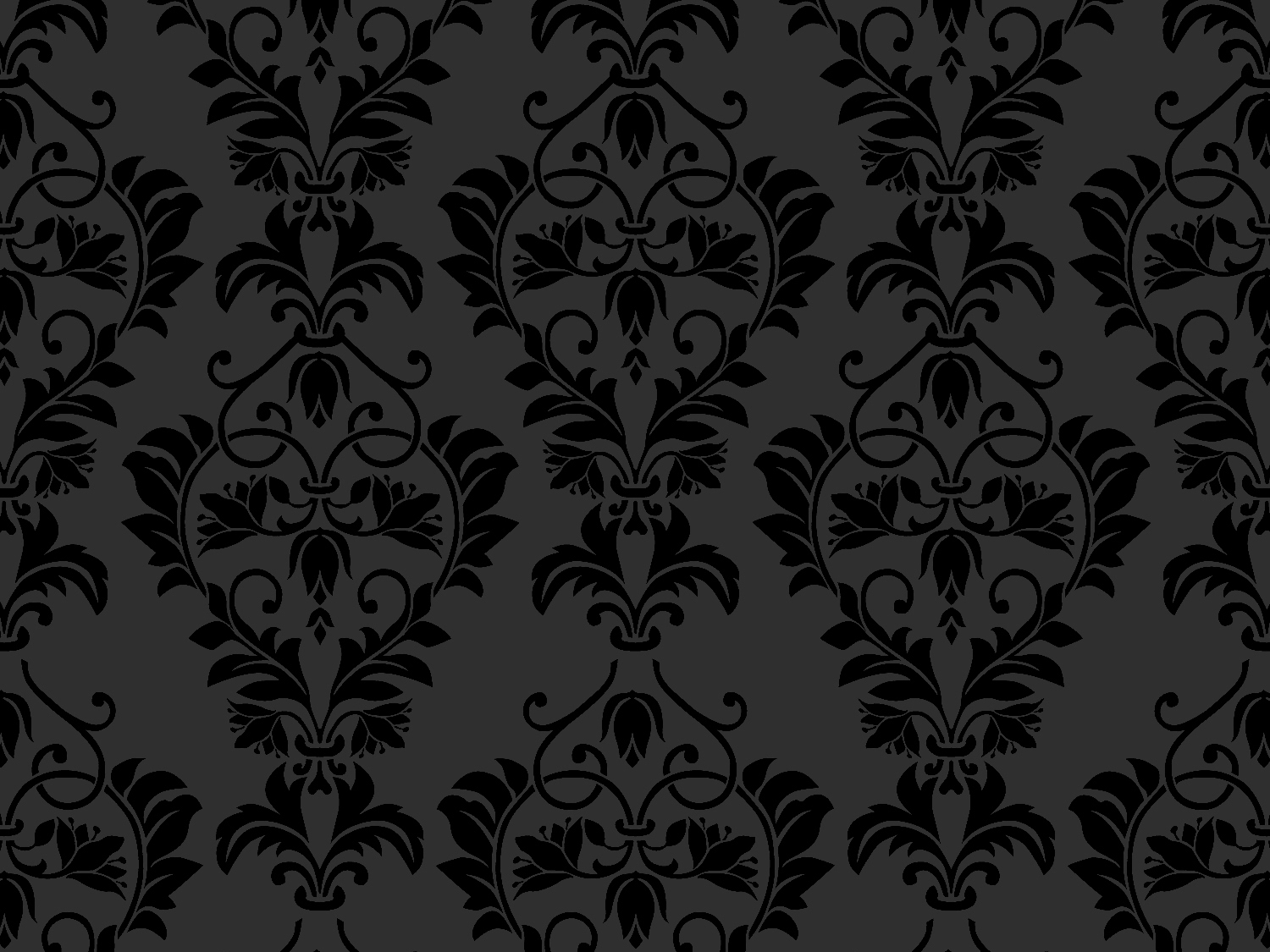 